IMPRESO DE SOLICITUD DE BAJA ACADÉMICAEl que subscribe, D…………………………………….………………., con DNI……………….……………………....en calidad de padre/madre o tutor del alumno ……..…………….………………………………………………….matriculado en el Colegio Salesianos El Pilar durante el curso escolar ……..……….……..……………..   (Indicar el año)en …………………………………………….curso de …………………..…..…………….………………………………... (Primero/Segundo/Tercero/Cuarto/Quinto/Sexto)                           (E.Infantil/E.Primaria/ESO/Bachillerato/CFGM/CFGS)SOLICITALa baja del alumno en el Centro por los siguientes motivos:           Fdo. Padre/Madre/Tutor				    Fdo. Padre/Madre/Tutor      ……………………………………………….		                      ……………………..……………………………      DNI…………………………………………..		        DNI……………………………………………..En Soto del Real,  a………………..de………………………..de………………..Informado: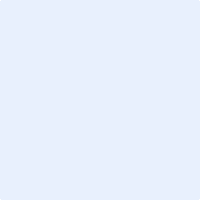 Firma del Director Pedagógico			Firma del Director TitularA la atención del Sr. Director del Colegio Salesianos El Pilar.